История образование Дагестанской Автономной Советской Социалистической республики.13 ноября 1921 года прошел Чрезвычайный съезд народов Дагестана в Темир-хан Шуре под председательством Джелала Коркмасова.Принят Декларация об автономии Дагестана.В состав ДАССР вошли10 округов :
Аварский округ, Андийский округ, Гунибский округ, Даргинский округ, Казикумухский округ, Кайтаго – Табасаранский округ, Кюринский округ, Самурский округ, Темир – Хан -Шуринский округ, Хасавюртовский округ и Территории Каспийского побережья.Юридическое оформление Дагестанской Автономной Социалистической Советской Республики состоялось 20 января 1921 года решением Всероссийского Центрального Исполнительного Комитета. Первый Вседагестанский учредительный съезд Советов, проходивший под председательством Джелала Коркмасова с 1—7 декабря 1921 года.5 декабря 1921 года принята КОНСТИТУЦИЯ Дагестанской АССР.
Ст. 2 –я конституции гласила: «Дагестанская Советская республика является автономной и входит в состав Российской Советской Федеративной Социалистической Республики».Съезд образовал Совнарком и ЦИК ДАССР. Председателем Совнаркома и Высшего экономического Совета Республики был избран Джалил  Коркмасов. Судьба государственного образования проходила в сложных условиях распада Российской империи, борьбы с контрреволюцией и иностранной интервенцией.После Октябрьской революции в России, в ноябре 1917 года была провозглашена Горская республика, на территории Дагестана и горских округов Терской области Центральным комитетом Союза объединённых горцев Северного Кавказа и Дагестана. Этим же решением ЦК Союза объединённых горцев был преобразован в Горское правительство. Заседавшее во Владикавказе деятельность его была номинальной и в январе 1918 г. оно было разогнано. В апреле 1918 г. в Дагестанской было провозглашено Советское правительство.В мае 1918 г. в интересах военно-политических планов Османской империи в Стамбуле было вновь провозглашено, как «независимое» от РСФСР, Горское правительство. В августе на территорию Дагестана вторгся проантантовский Бичерахов. Советское правительство, вступившее с ним в борьбу было вынуждено уйти на нелегальную работу. В связи с поражением Германии и Турции в Первой мировой войне и уходом турецких войск из Закавказья и Дагестана, Горское правительство, оставшееся после турок вся полнота власти которого находилась в их руках, было реорганизовано. Горский съезд в Темир-Хан-Шуре утвердил главой коалиционного кабинета Пшемахо Коцева.При вторжении Деникина на Северный Кавказ и его приближении к Дагестану ему было объявлена война. Однако, не сумев сплотить народы, сформировать вооружённые силы и обеспечить защиту Республики, 23 мая 1919 г. Горское правительство при вторжении 5-тысячного отряда генералов Драценко и Попова прекратило своё существование.  Узун-Хаджи, собрав своё войско, ушёл в горы на границе Чечни и Дагестана. В конце мая 1919 г. в селе Ботлих он собрал большой маджлис, где по предложению алима из селения Гагатли Саид-Магомеда, Узун-Хаджи был избран эмиром Дагестана и Чечни.9 сентября 1919 г., на совещании с участием представителей чеченского и дагестанского духовенства было объявлено о создании Северо-Кавказского эмирата во главе с эмиром Узун-Хаир Хаджи-Ханом. В этом документе Горская Республика называлась мифической республикой, не имеющей опоры в народе.В конце марта 1920 г. большевики направили уже тяжело больному Узун-Хаджи письмо, в котором говорилось: «После переговоров с Вашими представителями нам стало известно, что они принимают Советскую власть. Если и Вы принимаете эту власть как имам Чеченистана и Дагестана, то объявите об этом народам, и тогда между нами установятся дружественные отношения. Ввиду этого Советская власть признаёт Вас как Имама и духовного лидера главы мусульман Северного Кавказа. Вы тоже после этого, как объявите народам о вашем отношении к Советской власти, должны оставить свои должности и предоставить свои обязанности самому народу. Ваши организации должны быть распущены. Это право должно передаваться Центральному правительству. Что касается финансовых дел, то это решится после получения инструкции от Центра. Во всяком случае, Советская власть не будет касаться Вашего святого Корана и религии. Обо всем этом Вам растолкуют Ваши представители». Узун-Хаджи отказался принять эти условия большевиков и через несколько дней после получения письма, 30 марта 1920 г., он умер.После Узун-Хаджи титул эмира принял житель села Инхо шейх Дервиш Мухаммад, но несколько дней спустя Северо-Кавказский эмират перестал существовать.История Дагестана в советский и постсоветский периоды полна великих свершений и побед. Об этом много сказано, ещё больше остаётся в тени, хотя достаточно посмотреть на награды республики, вспомнить имена наших великих земляков и их славные дела.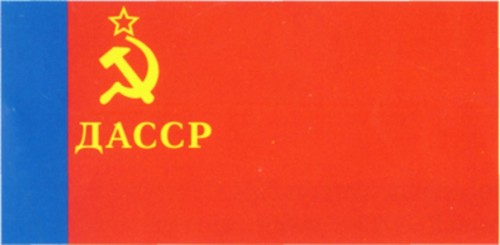 